FORMULÁRIO DE INSCRIÇÃO ESTRANGEIRO – MESTRADO1.Linha de Pesquisa:Trabalho e Organizações (    )Desenvolvimento e Gestão Social (    )2. Identificação3. Endereço residencial4. Formação5. Atividade(s) Profissional(is)Declaro ter pleno conhecimento das normas estabelecidas no Edital nº ____/PROPEX/20_____Criciúma, ______ de __________________ de 20______Assinatura do (a) Candidato (a): ___________________________________________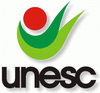 Universidade do Extremo Sul Catarinense - UNESCPró-Reitoria de Pós-Graduação, Pesquisa e Extensão - PROPEXUnidade Acadêmica de Ciências Sociais Aplicadas - UNACSAPrograma de Pós-Graduação em Desenvolvimento Socioeconômico - PGDS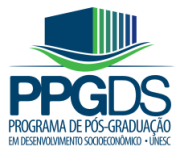 Nome:Nome:Passaporte:Órgão Exped.:Local e Data de Nascimento:Local e Data de Nascimento:Rua/Av.:Rua/Av.:Rua/Av.:Rua/Av.:Nº:Bairro:Bairro:Bairro:Cidade/UF:Cidade/UF:Cidade/UF:CEP:Tel.:Tel.:Cel:Cel:Email:Email:Email:Email:NívelNome do CursoAno deConclusãoInstituiçãoGraduaçãoPós-GraduaçãoInstituição/Empresa:Instituição/Empresa:Instituição/Empresa:Instituição/Empresa:Instituição/Empresa:Endereço:Endereço:Endereço:Endereço:Endereço:Tel: Tel: Cidade/UF:Cidade/UF:Cidade/UF:Cargo/Função:Cargo/Função:Cargo/Função:Cargo/Função:Cargo/Função:Regime de Trabalho:Integral: Integral: Parcial:Nº de Horas:Instituição/Empresa:Instituição/Empresa:Instituição/Empresa:Instituição/Empresa:Instituição/Empresa:Endereço:Endereço:Endereço:Endereço:Endereço:Tel: Tel: Cidade/UF:Cidade/UF:Cidade/UF:Cargo/Função:Cargo/Função:Cargo/Função:Cargo/Função:Cargo/Função:Regime de Trabalho:Integral: Integral: Parcial:Nº de Horas: